2012年在中国科学院物理研究所获博士学位，之后进入物理所工作。2014-2015年在美国Rutgers大学从事博士后研究，2016年评为副研究员。作为项目负责人，承担国家自然科学基金委项目2项，北京市科委项目1项。以第一作者和通讯作者发表Nat Commun、Angew Chem Int Ed、Chem Mater等高水平SCI论文14篇，以第一作者发表新型磁性半导体材料综述论文2篇，合作发表SCI论文20余篇，SCI引用600余次，获授权专利6项，国际邀请报告5次。获北京市科技新星项目资助、是中科院青年促进会成员。先后荣获北京自然科学二等奖、国家自然科学二等奖、中国材料研究学会科学技术一等奖。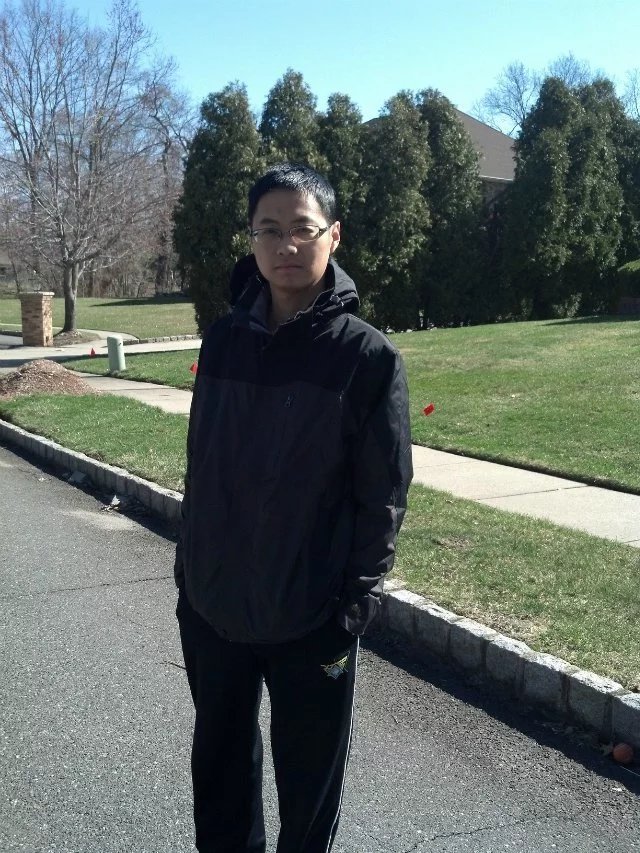 